РЕШЕНИЕВ соответствии с Решением Городской Думы Петропавловск-Камчатского городского округа от 31.10.2013 № 145-нд «О наградах и почетных званиях Петропавловск-Камчатского городского округа» Городская Дума Петропавловск-Камчатского городского округаРЕШИЛА:1. Наградить Почетными грамотами Городской Думы Петропавловск-Камчатского городского округа за заслуги в развитии на территории Петропавловск-Камчатского городского округа образования в результате многолетнего добросовестного труда, высокого уровня профессионализма и в связи с празднованием профессиональных праздников следующих работников образовательных учреждений Петропавловск-Камчатского городского округа:1.1 «День учителя»:Басалаеву Сталину Владимировну – директора муниципального бюджетного учреждения дополнительного образования «Станция детского и юношеского технического творчества»;Козлову Станиславу Сергеевну – директора муниципального бюджетного учреждения дополнительного образования «Центр творческого развития и гуманитарного образования»;Прошину Наилю Рауфовну – директора муниципального бюджетного общеобразовательного учреждения «Средняя школа № 15»;1.2 «День воспитателя и всех дошкольных работников»:Калдаеву Ольгу Владимировну – заведующего муниципальным бюджетным дошкольным образовательным учреждением «Детский сад № 45 общеразвивающего вида»;Прокопьеву Ольгу Станиславовну – заведующего муниципальным бюджетным дошкольным образовательным учреждением «Детский сад № 18 общеразвивающего вида»;Чертову Любовь Федоровну – заведующего муниципальным автономным дошкольным образовательным учреждением «Детский сад № 58 комбинированного вида».2. Разместить настоящее решение на официальном сайте Городской Думы Петропавловск-Камчатского городского округа в информационно-телекоммуникационной сети «Интернет».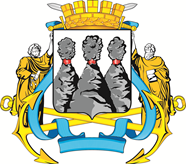 ГОРОДСКАЯ ДУМАПЕТРОПАВЛОВСК-КАМЧАТСКОГО ГОРОДСКОГО ОКРУГАот 28.08.2019 № 517-р22-я сессияг.Петропавловск-КамчатскийО награждении Почетными грамотами Городской Думы Петропавловск-Камчатского городского округа работников образовательных учреждений Петропавловск-Камчатского городского округаПредседатель Городской Думы Петропавловск-Камчатского городского округа Г.В. Монахова